Updates for Schools from the Music Hub – May 2022We know that all schools are facing many pressures and challenges at present. The purpose of this update is to share key information with schools to help support their music education delivery through opportunities via the TBMH and our partners, and also for us to request some help from schools to better understand the situation with in-school music delivery.  In this update: Information and Opportunities direct from the Music HubSave The date for our next Royal Albert Hall programmeDfE Annual School Music Data ReturnMusic Teacher Network MeetingsMusical Senses – bursaries and event (for pupils who are either blind/visually impaired or deaf/hard of hearingFREE – New TBMH KS3/4/5 Teaching resourcesFREE – Whole Class Instrumental Learning (KS1/2/3):Partner OpportunitiesGroove@HomeTogether With MusicEnglish National Opera Every Copy CountsA Common ApproachWe hope that this is useful. Please contact stuart.whatmore@rbkc.gov.uk with any questions or for more information or to provide any feedback, good, bad, or otherwise.Information and Opportunities direct from the Music HubSave The Date – Our next Royal Albert Hall Mass School ProgrammeLater this term we will be announcing more details to schools about our next large-scale multi-school performance programme which will be performed in the Royal Albert Hall on Tuesday 27th June 2023. We hope to engage multiple schools (Primary, Secondary, SEND, Alternative Provision) in what is set to be a stunning and inclusive musical sensation. Watch this space and save the date!DfE Annual School Music Data ReturnThe Music Hub is required by DfE to provide data about the music provision happening in all the schools across our area. Therefore, we need your help in providing some key data about YOUR school. On 23rd May, the named music contact provided to the TBMH by your school will receive an email direct from Survey Monkey. Please complete this data return regarding music provision in your school for the current academic year (2021-22) by Friday 8th July 2022. If you have any queries regarding the survey, please email data.return@triboroughmusichub.org. We thank you in advance for your help in demonstrating the strength of music in your school and across the LAs.Music Teacher Network MeetingsA quick reminder that we have two upcoming network meetings. These are opportunities for colleagues in schools to share best practice, discuss key challenges, and network between each other. Joining details below. Please do come along.Secondary Network Meeting, Tues 17th May, 4.00-5.00pm, 
(Joining link HERE; Passcode needed 510152, Meeting ID: 829 7212 9096)Primary Network Meeting, Weds 18th May, 4.00-5.00pm, 
(Joining link HERE; Passcode Needed 207602, Meeting ID: 873 7097 8740Musical Senses – Bursaries and EventThe Music Hub is continuing its programme, Musical Senses, which is providing music education opportunities for young musicians who are either blind/visually impaired or deaf/hard of hearing. There are two current aspects to flag to schools:We are open for new students to join our bursary programme from September. All details and pupil nomination form is here https://tbmh.wufoo.com/forms/zqa4kc21fixj1y/. Please share with your students. 19th July, 4.00-6.30pm: Creative Workshop at Royal College of Music (see below). 
Register here https://tbmh.wufoo.com/forms/z1pckpls0jh222i/ by 6th June.Event title: Musical Senses: Creative music workshopsStrap line: Come to work collaboratively and creatively in an interactive music workshop where all the musicians – young people and professionals – are either blind/visually impaired or deaf/hard of hearing.Audience: 12x pupils who are blind/visually impaired, and 12x pupils who are deaf/hard of hearing. Pupils should be in school Years 4/5 and above. This opportunity is offered as a priority to pupils who live or go to school in either Hammersmith & Fulham; Kensington & Chelsea, and Westminster. However, we are happy to welcome pupils from other London Boroughs. Pupils who already learn an instrument should bring that instrument to play; pupils who do not currently play an instrument but love music can take part by singing and playing percussion instruments that will be provided.
NB: This event is not open to pupils who are fully sighted or fully hearing.Purpose: To create music with people with a lived experience of being either blind/visually impaired or deaf/hard of hearingTo devise and compose music that will then be performed in an informal sharingOutcomes:Young people who are either blind/visually impaired or deaf/hard of hearing will experience creative music-making in an inclusive environmentThey will get to work alongside professional musicians with the same lived experiences There will be an informal sharing at the end of the event which will feature the creative music-making as well as performances from professional musicians.FREE – New TBMH KS3/4/5 Teaching resourcesThe TBMH has released 4 brand-new and totally free teaching resources for KS3-5, that can  all be found HERE through our ‘Sounds Like Hammersmith & Fulham’ programme. The direct resource links are here:Music Production - Teaching & Learning Resources (HERE)Song writing - Teaching & Learning Resources (HERE)Hip-Hop - Teaching & Learning Resources (HERE)Teaching young people with Special Educational Needs and Disabilities additional resources (HERE)FREE – Whole Class Instrumental Learning (KS1/2/3): A reminder that the Music Hub will give every school a FREE Whole Class lifetime licence for ONE groove’n’play programme (for school’s own delivery), plus free centralised CPD for 1 teacher, and programme resource, worth £200 (NB: this excludes Rastamouse). Please book up now for the training associated with each programme that entitles the school to then be sent the resources.Partner OpportunitiesGroove@HomeTogether With MusicEnglish National Opera Every Copy CountsA Common Approach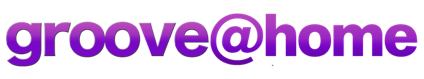 Groove @ HomeIn connection with the free resource that the Music Hub offers to EVERY school (see above), there is now the additional brilliant resource of groove@home which is very good value for money and provides access to musical learning both in and out of school. groove@home provides additional resources to support a child’s learning beyond the groove ‘n’ play classroom in order to support individual independent practice resulting in the further raising of music standards.  It is recommended that groove@home be used:by individual children as a follow up to work in the classroomas additional resources to complement groove ‘n’ play whole class programme deliveryAnnual licences for groove@home online include:access to easy to use online animated programme resourcesscaffolded imaginative and engaging learning tasksunlimited access at home and schoolSchools can purchase an annual license for £30 per programme for unlimited use across their school. For more information contact info@triboroughmusichub.orgNew free T&L resources – A Common ApproachA Common Approach https://www.musicmark.org.uk/a-common-approach/ is an online resource to support music educators in their teaching practice and help develop a holistic approach to music education. Relevant to all vocal and instrumental teaching, including individual, small-group, large-group and whole-class lessons, music educators at all stages of their career can use the support and shared learning found in A Common Approach. More information about the release can be found HERE.English National Opera – Finish This… – See attached info with emailFollowing an extensive evaluation of our 2021 pilot programme, the English National Opera are thrilled to launch a new FREE music making programme for schools "Finish This..." Co-designed with teachers, artists and learning specialists, this programme offers opera and film as a springboard for creative composition in the classroom; providing your schools with especially commissioned opera music, classroom activity films, printed materials and online CPD for teachers. Booking opens this summer, for an Autumn term programme delivery in school. All details are HERE https://www.eno.org/discover-opera/learning/finish-this/ Every Copy Counts – See attached info with emailEvery Copy Counts supports primary and secondary schools to learn about the licence and its benefits for students, and helps teachers to submit data each year. Find out more in this short film.What’s in it for your school?By reporting data on your printed music usage you will gain free access to content created by teachers and music educators including exclusive classroom resources with new ideas and strategies for exploring composing and songwriting with your students; webinars for your students bringing composers, songwriters and industry experts into your classroom; guidance on licensing and the music publishing industry, and much more!Together With Music – See attached info with emailTogether with Music www.togetherwithmusic.org.uk is an intergenerational programme created to encourage and inspire community connections both now, in this new virtual world and in the future when we can be together in person once again. We have created a platform that will inspire, support, and empower care homes, schools, and community groups to play an active role within their neighbourhood. Through music and the act of music making, sustainable and creative connections can be made which will, in turn, build stronger, healthier, and more integrated communities for years to come. We know that life is filled with many challenges and obstacles, rules, and restrictions and through Together with Music, we want to guide you through unique and creative ways to support those most vulnerable whilst staying connected to your community. Social distancing does not mean isolation. Join the Together with Music community today to access our members zone where you will be able to:​Share your song!View shared songs from our members across the UKAccess creative resources and activities   Keep up to date with TwM news and exciting events  Take part in TwM monthly LIVE sessions  Be part of the TwM Map of Connection and find local links  Take part in local projects and national events   Find out more about our bespoke training  Date / TimeProgramme TitleLed ByFormatBookThurs 30th June, 4.15-5.45groove’N’play – 
Brass (Yr 5-7)Sally Greaves, ComposerOnlineHEREMon 4th July 4.15-5.45groove’N’play – 
Rastamouse (R/Yr 1)Sally Greaves, ComposerOnlineHERETues 5th July 4.15-5.45groove’N’play –
Woodwind (Yr 5-7)Sally Greaves, ComposerOnlineHEREWeds 6th July 4.15-5.45groove’N’play – 
Guitars and Mini Bass (Yr 5-7)Sally Greaves, ComposerOnlineHEREThurs 7th July 4.15-5.45groove’N’play – Fiddle, Sticks & Songs (Yr2/3) and Strings (Yrs4-7) Sally Greaves, ComposerOnlineHERETues 12th July 4.15-5.45groove’N’play – 
Recorders, Sticks & Songs (Yr3/4)Sally Greaves, ComposerOnlineHEREThurs 14th July 4.15-5.45groove’N’play – 
Fifths 1 (Yr 4/5) and Fifths 2 (Yrs 5-7)Sally Greaves, ComposerOnlineHEREMon 18th July 4.15-5.45groove’N’play – 
Ukulele, Sticks & Songs (Yr 2/3)Sally Greaves, ComposerOnlineHERE